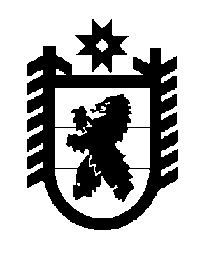 Российская Федерация Республика Карелия    ПРАВИТЕЛЬСТВО РЕСПУБЛИКИ КАРЕЛИЯПОСТАНОВЛЕНИЕот 18 декабря 2012 года № 391-Пг. Петрозаводск О разграничении имущества, находящегося в муниципальной собственности Медвежьегорскогомуниципального районаВ соответствии с Законом Республики Карелия от 3 июля 2008 года № 1212-ЗРК "О реализации части 111 статьи 154 Федерального закона от 22 августа 2004 года № 122-ФЗ "О внесении изменений в законодательные акты Российской Федерации и признании утратившими силу некоторых законодательных актов Российской Федерации в связи с принятием феде-ральных законов  "О внесении изменений и дополнений в Федеральный закон "Об общих принципах организации законодательных (представи-тельных) и исполнительных органов государственной власти субъектов Российской Федерации" и "Об общих принципах организации местного самоуправления в Российской Федерации" Правительство Республики Карелия п о с т а н о в л я е т:1. Утвердить перечень имущества, находящегося в муниципальной собственности Медвежьегорского муниципального района, передаваемого в муниципальную собственность Челмужского сельского поселения,  согласно приложеню.2. Право собственности на передаваемое имущество возникает у Челмужского сельского поселения со дня вступления в силу настоящего постановления.             ГлаваРеспублики  Карелия                                                             А.П. ХудилайненПереченьимущества, находящегося в муниципальной собственности Медвежьегорского муниципального района, передаваемого в муниципальную собственность Челмужского сельского поселения_____________Приложение к постановлению Правительства Республики Карелия                от 18 декабря 2012 года № 391-ПНаименованиеимуществаАдрес местонахожденияимуществаИндивидуализирующиехарактеристики имуществаМашина бурильная БМ-205г. Медвежьегорск,                       ул. Кирова, д. 7год выпуска 1985, двигатель № 915806, коробка передач № номер отсутствует, основ-ной ведущий мост (мосты)              № 483632/646685, цвет синий, государственный регистра-ционный знак 10КВ1014